NOTE:  ACAAI has the right to refuse processing of grant application(s) if Timeline is not followed. 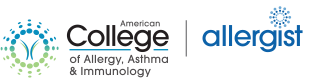 American College of Allergy, Asthma & ImmunologyForm 9 Pharma List for Grant FundingAmerican College of Allergy, Asthma & ImmunologyForm 9 Pharma List for Grant FundingAmerican College of Allergy, Asthma & ImmunologyForm 9 Pharma List for Grant FundingAmerican College of Allergy, Asthma & ImmunologyForm 9 Pharma List for Grant FundingTitle of ActivityJoint ProviderDate(s) of MeetingLocationPharmaceutical CompanyRequested DollarAmountTherapeutic AreaComments